Drive: Multiplier Mayhem™ 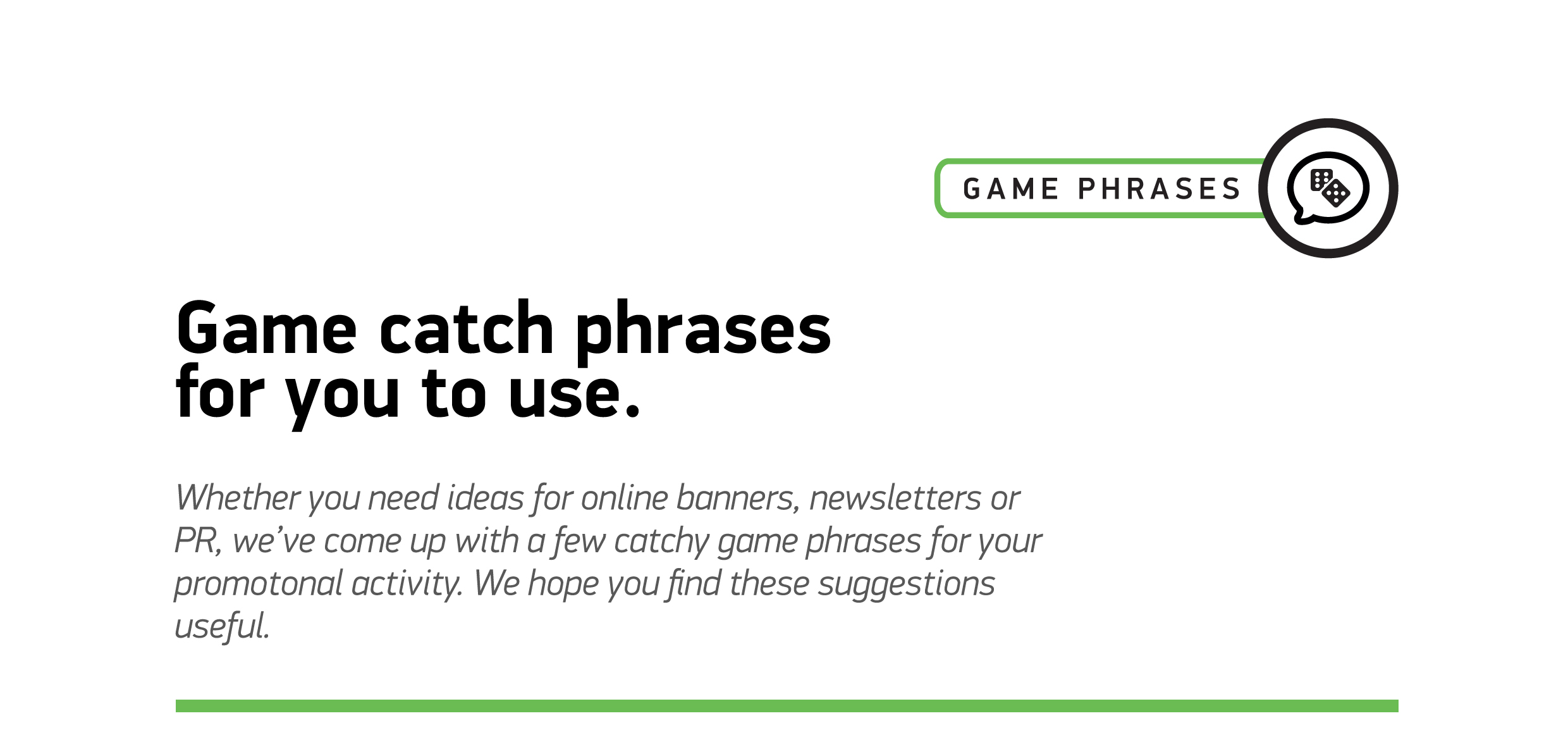 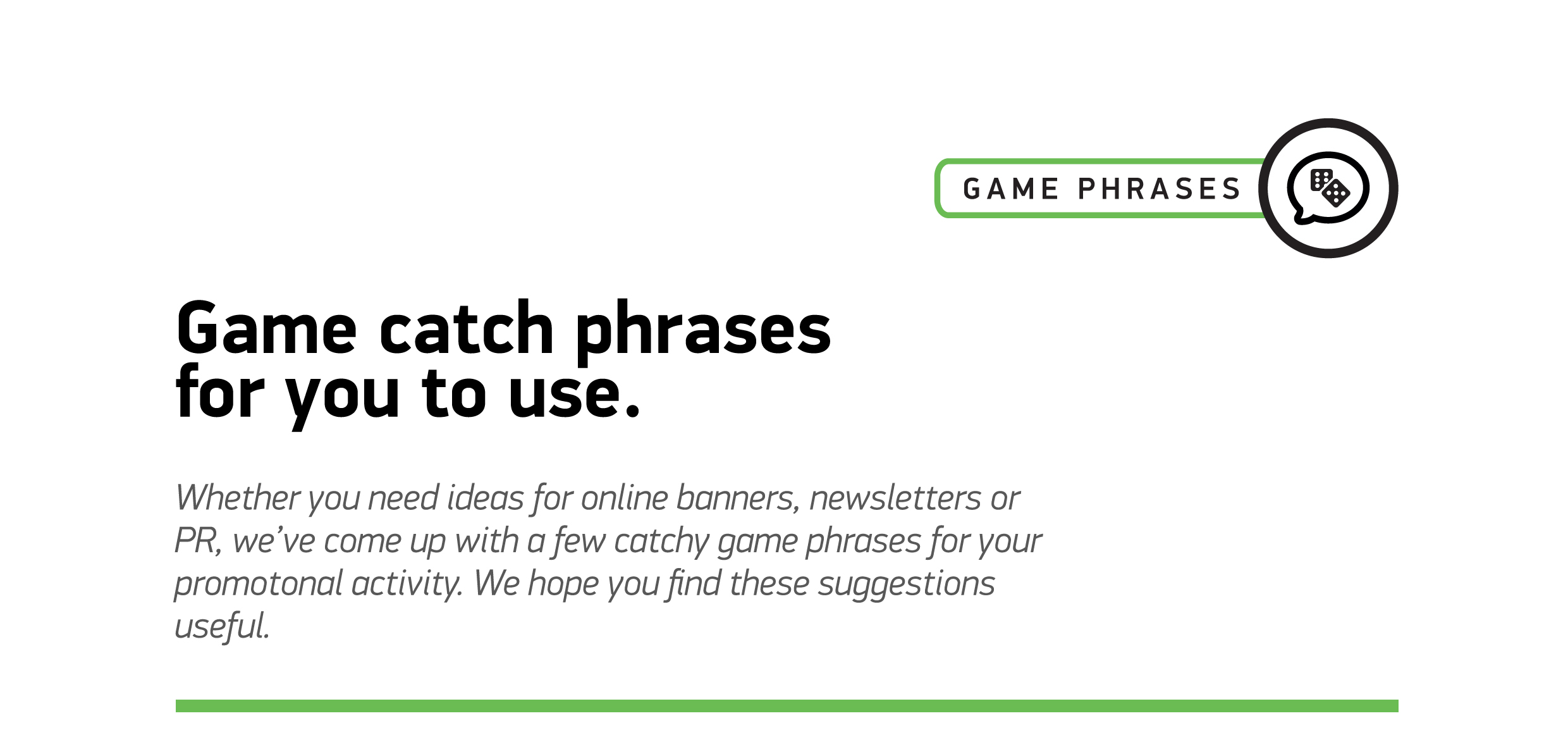 1Race for the wins in Free Spins2For reel speed and non-stop excitement…3Gear up for a reel wild ride4It’s an adrenaline-fuelled thrill ride on the reels…5Drive the wheels to fortune6Get the reels in a spin7Ride the reels to Multiplier Wilds and more…